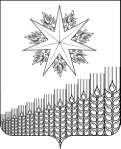  АДМИНИСТРАЦИЯ НОВОМИХАЙЛОВСКОГО СЕЛЬСКОГО ПОСЕЛЕНИЯКУЩЕВСКОГО РАЙОНАПОСТАНОВЛЕНИЕот 22.05.2019                                                                                          № 44 с.НовомихайловскоеОб определении на территории Новомихайловского сельского поселения  Кущевского района специально отведенных мест и помещений для проведения встреч депутатов с избирателями В соответствии с Федеральным законом от 8 мая 1994 года N 3-ФЗ "О статусе члена Совета Федерации и статусе депутата Государственной Думы Федерального Собрания Российской Федерации",  Федеральным законом от 6 октября 1999 года N 184-ФЗ "Об общих принципах организации законодательных (представительных) и исполнительных органов государственной власти субъектов Российской Федерации", Федеральным законом от 6 октября 2003 года N 131-ФЗ "Об общих принципах организации местного самоуправления в Российской Федерации", Федеральным законом от 7 июня 2017 года N 107-ФЗ "О внесении изменений в отдельные законодательные акты Российской Федерации в части совершенствования законодательства о публичных мероприятиях", Законом Краснодарского края от 24 апреля 1995 года № 4-КЗ «О статусе депутата Законодательного Собрания Краснодарского края» постановляю:1. Определить перечень специально отведенных мест и помещений для проведения встреч депутатов с избирателями на территории Новомихайловского сельского поселения Кущевского района (приложение № 1).2. Утвердить порядок предоставления специально отведенных мест и помещений для проведения встреч депутатов с избирателями на территории Новомихайловского сельского поселения Кущевского района (приложение № 2).3. Общему отделу администрации Новомихайловского сельского поселения Кущевского района (Березовская) обнародовать настоящее постановление в специально установленных местах и разместить его на официальном сайте администрации Новомихайловского сельского поселения Кущевского района в информационно-телекоммуникационной сети «Интернет».4. Настоящее постановление вступает в силу со дня его  обнародования.5. Контроль за выполнением настоящего постановления оставляю за собой.Глава Новомихайловского сельского поселения Кущевского района	                                                                     Ю.И.Николенко                                                                                                                    ПРИЛОЖЕНИЕ № 1УТВЕРЖДЕНпостановлением администрацииНовомихайловского сельского поселения Кущевского района                                                                       от  22.05. 2019 года  № 44ПЕРЕЧЕНЬспециально отведенных мест и помещений для проведения встреч депутатов с избирателями на территории Новомихайловского сельского поселения Кущевского районаГлава Новомихайловского сельского поселения Кущевского района	                                                                     Ю.И.Николенко                                                                                                                     ПРИЛОЖЕНИЕ № 2УТВЕРЖДЕНпостановлением администрацииНовомихайловского сельского поселения Кущевского районаот  22.05. 2019 года  № 44ПОРЯДОКпредоставления для проведения встреч депутатов с избирателями на территории Новомихайловского сельского поселения Кущевского районаПорядок предоставления специально отведенных мест и помещений для проведения встреч депутатов всех уровней с избирателями на территории Новомихайловского сельского поселения Кущевского района (далее – Порядок) определяет механизм предоставления специально отведенных мест и помещений, расположенных на территории сельского поселения и указанных в приложении № 1, (далее – Помещения), для проведения встреч депутатов Государственной Думы Федерального Собрания Российской Федерации, депутатов Законодательного Собрания Краснодарского края, депутатов органов местного самоуправления (далее - Депутаты) с избирателями в соответствии с федеральными законами от 8 мая 1994 г. № 3-ФЗ «О статусе члена Совета Федерации и статусе депутата Государственной Думы  Федерального Собрания Российской Федерации», от 6 октября 1999 г. № 184-ФЗ «Об общих принципах организации законодательных (представительных) и исполнительных органов государственной власти субъектов Российской Федерации», Законом Краснодарского края от 24 апреля 1995 г. № 4-КЗ «О статусе депутата Законодательного Собрания Краснодарского края».Помещения для проведения встреч депутатов с избирателями  предоставляются на безвозмездной основе.Дата и время проведения встречи согласовывается с муниципальным учреждением, владеющим на праве оперативного управления Помещением. Заявление Депутата о предоставлении Помещения для встречи с избирателями (далее - Заявление) подается им лично либо через доверенное лицо, уполномоченного представителя в письменной форме в адрес руководителя муниципального учреждения, являющегося владельцем на праве оперативного управления Помещением, (далее по тексту – Руководитель) в срок не ранее 10 и не позднее 5 дней до дня проведения встречи с избирателями.При подаче Заявления Депутатом предъявляется паспорт гражданина Российской Федерации или иной документ, удостоверяющий личность, а также документ, подтверждающий статус Депутата.При подаче заявления через доверенное лицо, уполномоченного представителя Депутата к Заявлению прикладывается копия документа, подтверждающего статус Депутата, а также документы, подтверждающие полномочия доверенного лица, документ, удостоверяющий личность доверенного лица, уполномоченного представителя.В Заявлении указываются:1) фамилия, имя, отчество Депутата, заявителя, сведения о его месте жительства или пребывания и номер телефона;2) место проведения встречи с избирателями;3) дата, время начала и окончания встречи с избирателями;4) предполагаемое количество участников встречи с избирателями; 5) формы и методы обеспечения общественного порядка и безопасности участников встречи; 6) контактный номер телефона заявителя, депутата; 7) способ информирования заявителя, депутата о результатах рассмотрения заявления (почтовым отправлением, посредством факсимильной связи, по электронной почте) и в зависимости от указанного способа информирования соответственно почтовый адрес, номер факса, адрес электронной почты; 8) подпись заявителя и дата подачи заявления.Поданное заявление о предоставлении помещения регистрируется в день его поступления в муниципальном учреждении, являющемся владельцем на праве оперативного управления Помещением,  с указанием даты и времени его поступления.Руководитель муниципального учреждения, являющегося владельцем на праве оперативного управления Помещением, в течение 3 (трех) рабочих дней со дня поступления заявления о предоставлении помещения организует его рассмотрение.Ответ на Заявление направляется Руководителем в течение трех дней со дня поступления соответствующего Заявления.Норма предельной заполняемости Помещений: для открытых площадок - 1 человек на квадратный метр, для зальных помещений - по количеству посадочных мест. Уведомление органов местного самоуправления Новомихайловского сельского поселения Кущевского района о встречах с избирателями не требуется. Одно и то же Помещение не может быть использовано для проведения в нем одновременно более одной встречи с избирателями. Помещения предоставляются депутатам для проведения встреч с избирателями на равных условиях в порядке очередности поданных заявлений и с учетом запланированных мероприятий в Помещениях.Руководитель учреждения в срок, указанный в пункте 8 настоящего Порядка, информирует в письменной форме депутата (способом, указанным в заявлении: посредством почтового отправления, факсимильной связи, электронной почты) о возможности проведения встречи в указанном месте, в указанную дату и время.Руководитель учреждения не позднее дня, следующего за днем поступления заявления, информирует депутата о невозможности предоставления специально отведенного места или помещения при наличии одного из следующих оснований:указанное в заявлении помещение не включено в соответствующий перечень помещений, предоставляемых для проведения встреч депутатов с избирателями;заявление о предоставлении помещения не соответствует требованиям, предусмотренным п. 6 настоящего Порядка;в указанные депутатом дату и время проведения встречи с избирателями в помещении запланировано проведение мероприятия, в том числе проведение встречи с избирателями другим депутатом.16. В случае если на момент поступления заявления о предоставлении помещения в указанные депутатом дату и время проведения встречи с избирателями в помещении уже запланировано проведение мероприятия, в том числе проведение встречи с избирателями другим депутатом, то не позднее следующего за днем поступления заявления рабочего дня, руководителем Учреждения депутату направляется предложение о предоставлении данного помещения для проведения встречи с избирателями в иную ближайшую дату и (или) иное время (с указанием конкретных даты и времени).17. При согласии с предложением о предоставлении помещения для проведения встречи с избирателями в иную дату и (или) иное время депутат письменно информирует об этом руководителя учреждения в срок не позднее 1 (одного) рабочего дня, следующего за днем получения предложения. В случае непредставления депутатом в указанный срок информации о согласии с предложением о предоставлении помещения для проведения встречи с избирателями в иную дату и (или) иное время данное помещение не предоставляется.18. Депутат принимает меры по обеспечению сохранности предоставленного для проведения встречи с избирателями помещения, а также имущества, находящегося в нем.	19. Встречи депутата с избирателями в форме публичного мероприятия проводятся в соответствии с законодательством Российской Федерации о собраниях, митингах, демонстрациях, шествиях и пикетированиях.	20. Порядок подачи уведомления о проведении публичного мероприятия в орган исполнительной власти субъекта Российской Федерации или орган местного самоуправления регламентируется соответствующим законом субъекта Российской Федерации.Глава Новомихайловского сельского поселения Кущевского района	                                                                     Ю.И.Николенко                                                    ЛИСТ СОГЛАСОВАНИЯпроекта постановления администрации Новомихайловского сельского поселения Кущевского района от _________________ года № ___________«Об определении на территории Новомихайловского сельского поселения  Кущевского района специально отведенных мест и помещений для проведения встреч депутатов с избирателями» Проект подготовлен и  внесен:Начальник общего отдела администрацииНовомихайловского сельского поселения                                     Н.М.БерезовскаяПроект согласован:Специалист 1 категории администрацииНовомихайловского сельского поселения                                                     С.И.БутЗАЯВКА
К ПОСТАНОВЛЕНИЮНаименование постановления: «Об определении на территории Новомихайловского сельского поселения  Кущевского района специально отведенных мест и помещений для проведения встреч депутатов с избирателями» Проект внесен общим отделом администрации Новомихайловского сельского поселения Кущевского районаПостановление разослать:1.Общий отдел – 1 экз.______________                                    Н.М.Березовская88616849296N п/пМестонахождениеНаименование помещения (места)Площадь помещения (места)кв. м12341.Краснодарский край, Кущевский район, с. Новомихайловское, ул. Школьная, 11Зрительный зал МУК «Культурно-досуговый центр Новомихайловского сельского поселения»304,92.Краснодарский край, Кущевский район, пос.Коммунар, ул.Мира, 1Зрительный зал МУК «Культурно-досуговый центр Новомихайловского сельского поселения»232,0